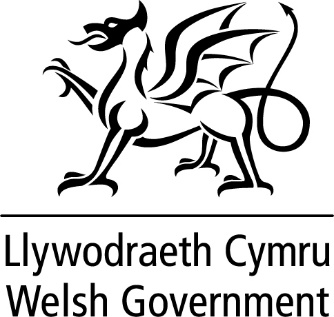 Dyfarniadau Seilwaith ar gyfer Gwella CystadleurwyddMae Swyddfa Gwyddoniaeth Llywodraeth Cymru yn gwahodd prifysgolion yng Nghymru i wneud cais am gyllid cyfalaf i brynu offer ar gyfer ymchwil ym meysydd academaidd gwyddoniaeth, technoleg, peirianneg, mathemateg a meddygaeth (STEMM). Caiff unrhyw brifysgol yng Nghymru wneud cais am y cyllid hwn.Mae dwy lefel o gyllid ar gael: Grantiau i brynu eitemau mawr o offer y mae'n bosibl y bydd llawer o bobl yn ei ddefnyddio. Caiff cynigion ofyn am gyllid o hyd at 95% ar gyfer eitemau penodol o offer ymchwil, gyda'r sefydliad sy'n gwneud y cais yn rhoi arian cyfateb o 5%.  Fel arall caiff cynigion gynnwys cyfraniad uwch gan y sefydliad sy'n gwneud y cais, gydag arian cyfatebol gan Lywodraeth Cymru yn galluogi'r brifysgol i brynu offer na fyddai'n gallu ei brynu ar ei phen ei hun fel arall.  Mae cynigion a fyddai'n rhyddhau adnoddau o fewn y sefydliad sy'n gwneud y cais i brynu eitemau ychwanegol o offer hefyd yn gymwys. Mae'n bosibl y gallai dyfarniadau o dan y telerau hyn hefyd ganiatáu i bartneriaid masnachol ddefnyddio’r offer.Grantiau i brynu eitemau bach o offer. Ni fydd y grantiau hyn yn fwy na £10k  Gellid gwneud cais am adnoddau i brynu eitemau llai o offer y mae ymchwilwyr wedi'i chael yn anodd eu prynu drwy sianeli cyllido arferol.   Cyfanswm y cyllid sydd ar gael yw £1.2 miliwn.   Dylai ceisiadau fod ar ffurf dwy dudalen yn cyflwyno’r achos dros gael cymorth, sy’n cynnwys y wybodaeth canlynol: Enw’r Prif Ymchwilydd a'r sefydliad sy'n gwneud y caisAchos Strategol Nodwch pa rai o flaenoriaethau strategol Llywodraeth Cymru sy'n cael eu cyflawni gan yr offer y gofynnir amdano, a disgrifiwch sut y bydd y blaenoriaethau hyn yn cael eu cyflawni. Nodwch sut mae'r eitem(au) y gofynnir amdano’n cyd-fynd a strategaeth eich adran a'ch sefydliad. Nodwch unrhyw gysylltiadau â buddsoddiadau presennol neu flaenorol gan Sêr Cymru.Eitem: Enw a model penodol yr eitem o offer.  Cyflenwr: Os yw cyflenwr penodol yn well gennych, dylid nodi hyn ynghyd â'ch rhesymau dros hyn. Dylid egluro'r mecanwaith a fydd yn cael ei ddefnyddio i nodi'r cyflenwr a ffefrir. Disgrifiad: Rhowch ddisgrifiad byr o'r eitem o offer a'i phrif swyddogaethau. Cost: Amlinellwch gost ddisgwyliedig yr eitem(au) o offer mewn punnoedd sterling (heb TAW) a rhestrwch unrhyw gostau cynnal a chadw. Defnydd: Disgrifiwch yr ymchwil wyddonol y bydd yr offer yn ei galluogi a/neu'r gwerth a ychwanegir at raglenni ymchwil presennol.  Nodwch gyfran yr amser y bydd y grŵp a fydd yn rheoli'r offer ac unrhyw grwpiau eraill yn gallu defnyddio'r offer, a sut y rhoddir blaenoriaeth i ddefnyddwyr.   Gwella Cystadleurwydd:  Disgrifiwch sut bydd yr eitem o offer yn gwella eich gallu i gystadlu pan fyddwch yn gwneud ceisiadau am arian gan gyllidwyr megis y rhai sy'n rhan o Ymchwil ac Arloesi'r DU.  A fydd yr eitemau yn eich helpu i gasglu data i'w cynnwys mewn cais newydd am gyllid e.e.  a fydd yr offer yn cynyddu llif eich ymchwil, yn newid eich ymchwil yn sylweddol neu’n gwella ansawdd y data sy’n cael eu cynhyrchu? Cynnal a chadw: Nodwch sut bydd yr eitem o offer yn cael ei chynnal a'i chadw. Sicrhau'r gwerth gorau posibl: Eglurwch sut bydd yr offer y gofynnir amdano’n cyd-fynd ag eitemau eraill o offer, y seilwaith a'r cymorth gan bobl sydd eisoes yn eich prifysgol.  Cyfraniadau gan ffynonellau eraill: Disgrifiwch yma pa gyfraniadau at y gost o brynu, gweithredu neu gynnal a chadw'r eitem o offer a fydd yn dod o ffynonellau eraill. Dylai ceisiadau hefyd gynnwys CVau byr (2–3 tudalen) ar gyfer y Prif Ymgeisydd a'i gyd-ymgeiswyr, gan nodi pedwar papur gorau pob ymchwilydd Bydd cynigion yn cael eu hystyried yn unol â'r meini prawf canlynol, gan ystyried cyngor pwyllgor adolygu gan gymheiriaid annibynnol: Llwyddiannau gwyddonol yr ymgeiswyr yn y gorffennol a'u potensial ar gyfer llwyddiant yn y dyfodol.Y cysylltiadau rhwng ymchwil a ddangosir.Ansawdd, ehangder a pherthnasedd strategol y llwyddiannau gwyddonol y bydd yr offer yn eu galluogi yn y dyfodol. Y potensial i gynhyrchu data ar gyfer ceisiadau am gyllid yn y dyfodol a/neu i hwyluso effaith yr ymchwil.  Y cynlluniau i’r offer gael ei ddefnyddio cymaint ag y bo modd.   Gwerth am arian – gan gynnwys effeithlonrwydd a fforddiadwyedd y costau am redeg a defnyddio’r offer, a gostyngiadau i gostau prynu cyfalaf ac ati. Gallu ymgeiswyr i brynu eitemau ac i roi anfonebau i Lywodraeth Cymru erbyn 31 Mawrth 2020 fan bellaf.Dylid cyflwyno ceisiadau i Dr Delyth Morgan (delyth.morgan@gov.wales) erbyn 27 Ionawr 2020.  Cewch anfon unrhyw gwestiynau am y gwahoddiad at y cyfeiriad e-bost uchod neu ffonio 03000 251 383